fehri time e.U.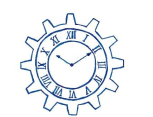 Leopold-Werndl-Straße 7, 4400 Steyrfehritime2846@uebungsfirmen.atTel: +43 7252 526 49 30BestellformularBitte Ausgefüllt senden an:fehritime2846@
uebungsfirmen.atANGEBOT GÜLTIG BIS 30. APRIL 2023Es gelten die AGBs wie auf unserer Webseite veröffentlicht: https://wordpress.hak-steyr.at/fehritime/ODER BESTELLEN SIE IN UNSEREM ONLINESHOP UNTER: https://shops.act.at/10001748/desktop/RechnungsadresseLieferadresse(nur, wenn abweichend zur Rechnungsadresse)Firma:Name:Straße:StraßePLZ, Ort:PLZ, Ort:Land:Land:Email:Email:Datum:ATU:ArtikelArtikel
Nr.Preis(ex. USt)Bestell-mengeKAFFEEMASCHINENUSt: 20%Coffee One900480,00€Coffee Two9001250,00€SMARTPHONESUSt: 20%iPhone 215001900,00€T-Phone 234001900,00€UHRENUSt: 20%All You Want8001300,00€Smart Sport7003190,00€